PREDMET: ŠPORT ZA ZDRAVJE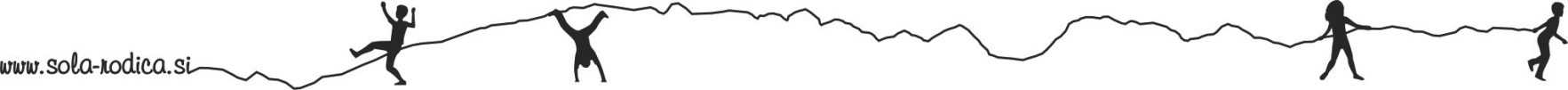 RAZRED: 7. razredTEDEN: 14. 4. do 17. 4. 2020TEMA: ROKOMETDrage učenke, dragi učenci! Zakorakali smo že v peti teden našega druženja »na daljavo« in nič ne kaže, da bomo v kratkem spet v živo lahko zganjali ‘norčije’. V tem tednu sem vam pripravil nekaj rokometnih vsebin, in če imaš možnost, prosim sporoči, kako se ti je zdelo. Vem, da vsi učitelji veliko zahtevajo, a ne pozabi, da je za zdrav razvoj potrebno vsakodnevno aktivno gibanje. Vsaj 60 minut.Še vedno te torej vabim, da mi napišeš ali pošlješ kakšno fotografijo, kako z gibanjem ohranjaš in krepiš svoje zdravje.Vesel bom vsakršnega odziva in z veseljem odgovoril na vprašanja. bostjan.posedi@gmail.com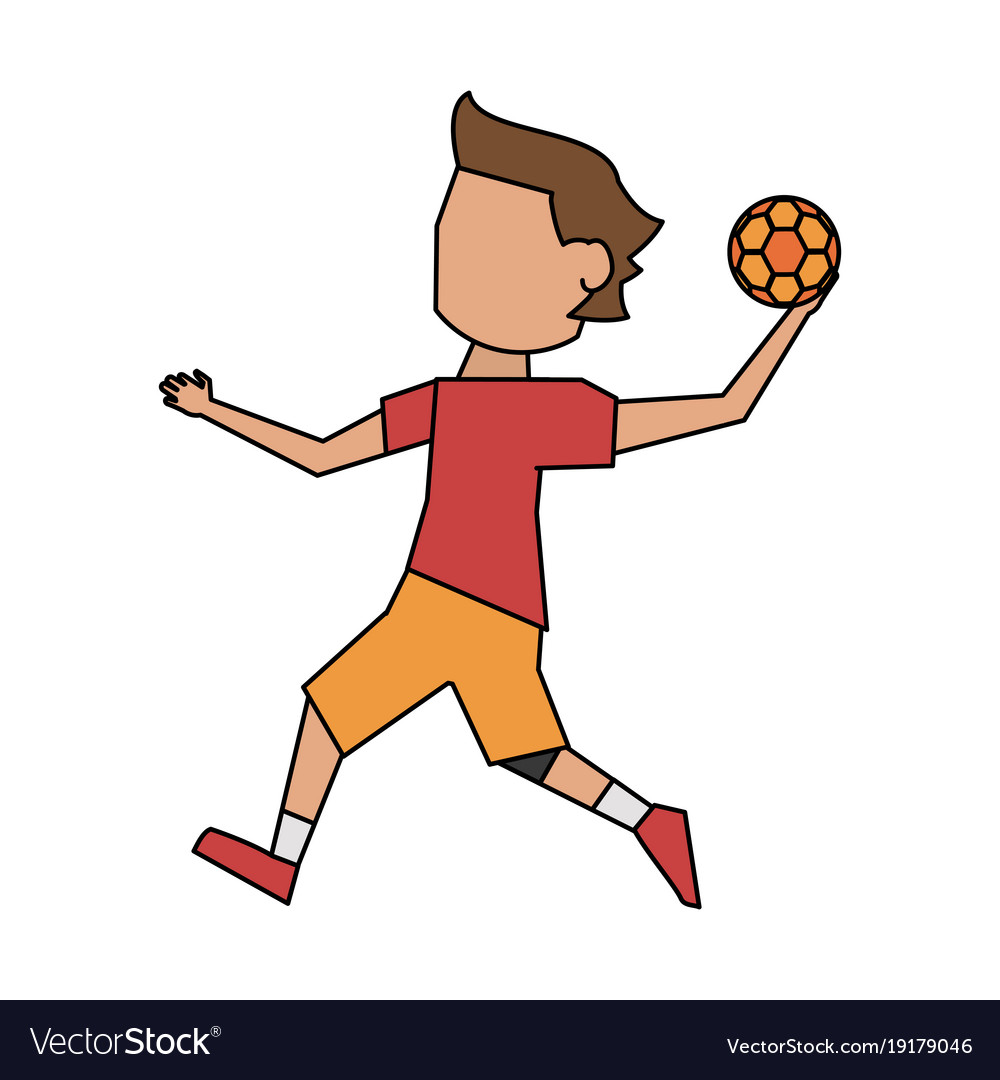 #OSTANIDOMA ROKOMETTokrat se bomo kar klasično ogreli. Tukaj je nekaj vaj, seveda pa si lahko izmisliš še kakšno svojo.  Za današnjo uro potrebuješ manjšo žogo, lahko je tudi teniška. Če ti lahko kdo pomaga oziroma, če lahko koga od sorodnikov spraviš k vadbi, bi bilo super. Ura bo veliko bolj zabavna, če bo zraven še kdo. Gremo k ogrevanju. Aja še tole, če je možno, naredi vso vadbo zunaj na svežem zraku. Seveda pa upoštevaj vsa varnostna navodila.OGREVANJE:Lahkoten tek v specifičnem rokometnem gibanju 10 minutbočno levo in desno,diagonalno naprej in diagonalno nazaj inv teku nakazovanje blokiranja različnih strelov.SPECIALNO DODATNO OGREVANJE (vaje z žogo) 5 minut- vrtenje žoge okoli ene in druge noge, gležnjev, kolen, bokov, trupa in glave. Vaja v obe smeri.- vrtenje žoge med nogami v obliki osmice.- odkloni trupa levo in desno z žogo.- podajanje žoge iz roke v roko, tudi pod stegnom.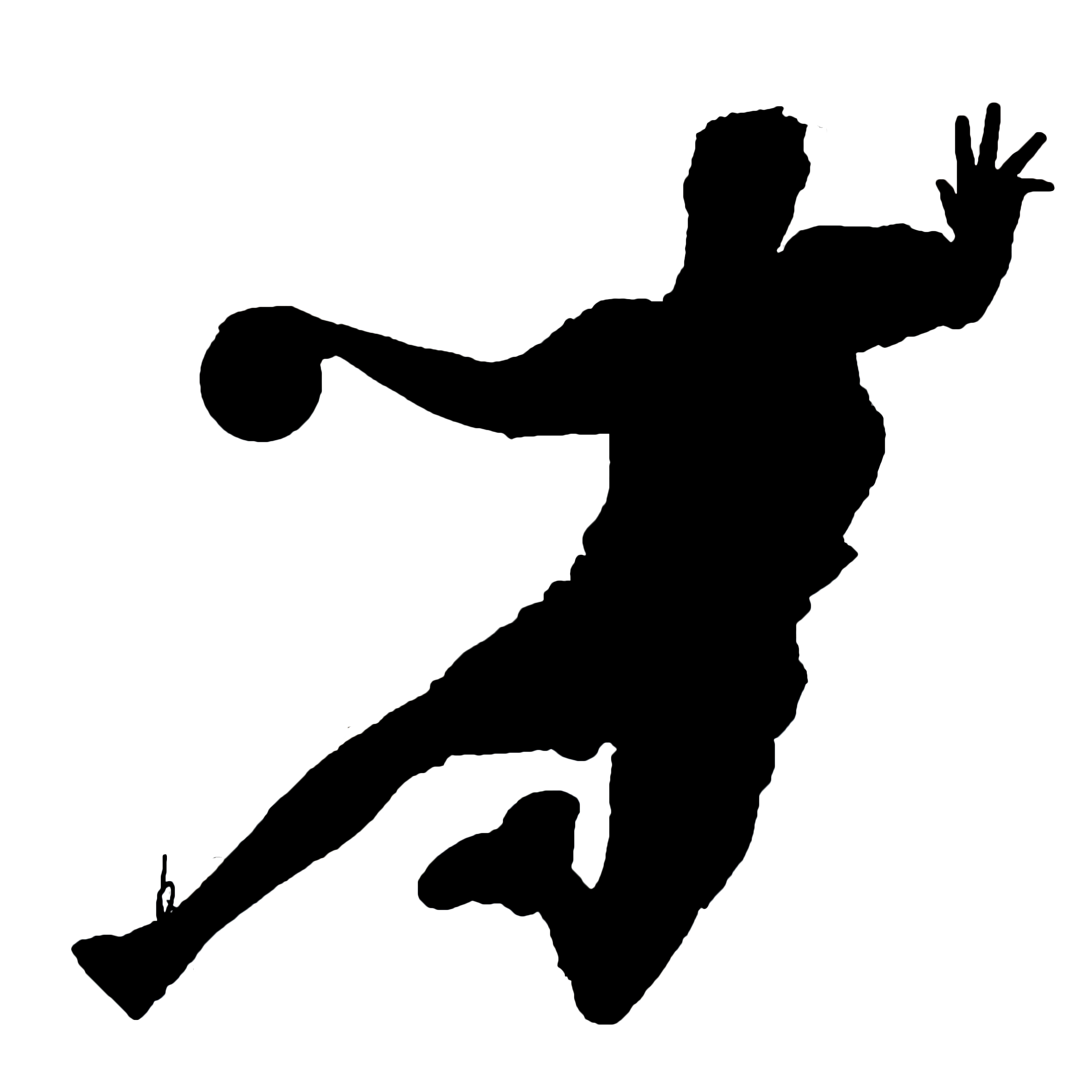 v sedu dviganje nog in kotaljenje pod dvignjenimi nogami.ČE ŠE NISI OGRET-a, LAHKO NAREDIŠ ŠE TOLE :).https://www.youtube.com/watch?v=7wsgis2DK1EGLAVNI DEL:V tem delu ure vadiš podaje in lovljenja. Če nimaš nikogar, s katerim bi to delal-a, najdi v bližini doma kakšno steno ali zid in si podajaj sam. Tudi tako je lahko zelo zabavno.Kakšne naloge te čakajo?Lovljenje in podajanje žoge na vse znane načine.Streljanje na ‘gol’ Preigravanje - hitro spreminjanje smeriPoskušaj vseskozi žogo nadzorovati, to pomeni, da jo sprehajaš ti in ne ona tebe :). Začni z bolj enostavnimi podajami in gibanji, kasneje pa si to oteži. Delaj ta del 10 minut.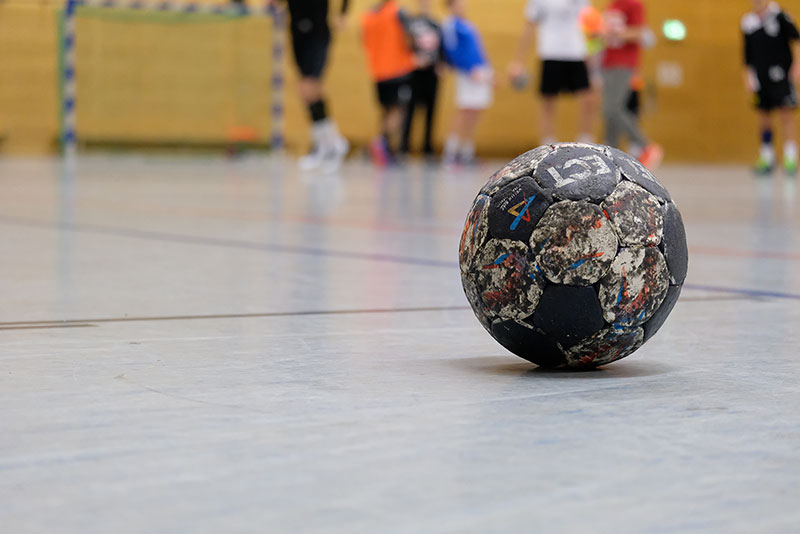 ZAKLJUČNI DELOb koncu si namesto pravega koša (če imaš čisto pravega, še toliko bolje) najdi neko nadomestilo in poskusi čimvečkrat žogo spraviti skozi obroč oziroma v koš. Da bo naloga bolj zanimiva, se po 10 uspešnih metih od koša oddalji za dodaten korak. Začni 3 metre stran, nato pa poskusi od kod še lahko zadaneš. Ker je žoga majhna, naj bo tudi koš temu primeren, oziroma naj ne bo večji od običajnega košarkarskega koša. Če ti ni dovolj, ko prideš domov, pa naredi še ta 5 minutni trening za vratarje. Uh, to pa je res zahtevno….https://www.youtube.com/watch?v=5jnufx6x9kkUčitelj Boštjan Posedisamo za interno uporabo